Objednávka č.: 23-4011OBJEDNATEL:                                          DODAVATEL (ADRESÁT):E-mail:V Praze dne: 09.11.2023 Tel: +420 111 222 333	E-mail: xx Nákladové středisko: 60000 - Sekce Provozně - technická správaPřesné vymezení předmětu objednávky:Objednáváme u Vás:Zpracování studie proveditelnosti přesunu technologie chlazení a centrální kotelny (vč. rozvodů chladu a tepla), přípravy teplé vody, dispečinku MaR (vč. zahrnutí EPS, EZS) a prostorového posouzení přesunu technologií navazujících a dalších systémů jako jsou strojovna SHZ vč. zásobní nádrže požární vody, rozvodny silnoproudu a další a to z technickohospodářské budovy č. 307 a z technického bloku č. 341 do historické budovy Stavovského divadla nebo objektu č. 304 (sklad palet) nebo objektu č. 305 (energoblok). Součástí studie bude i prostorové posouzení změn uspořádání místností (např. strojovny VZT, sklady apod.) v historické budově Stavovského divadla nebo objektu č. 304 nebo objektu č. 305 z důvodu možného umístění přesunutých technologií. A dále: a) vytvoření předběžné bilance výkonové velikosti jednotlivých zdrojů, 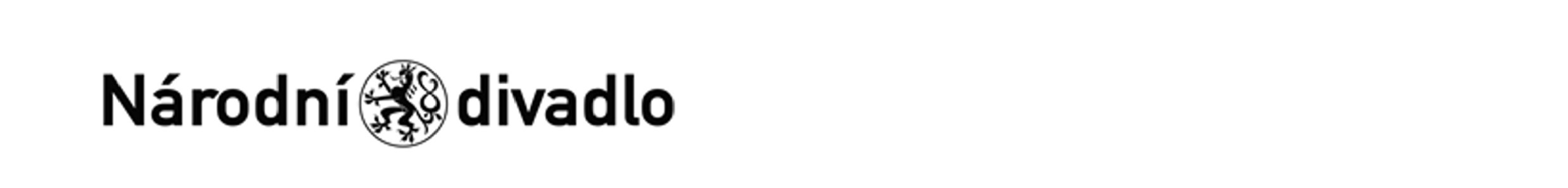 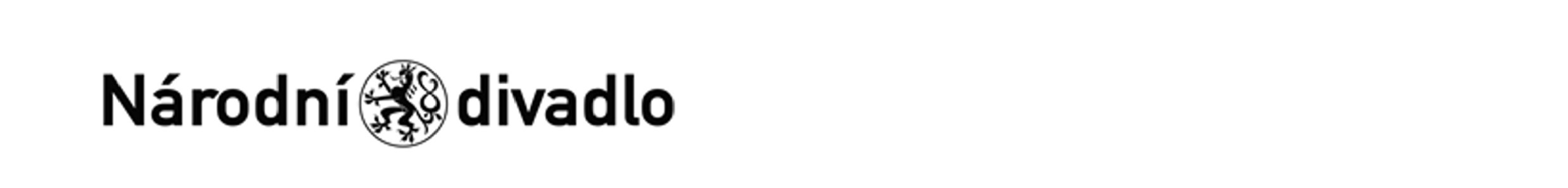 stanovení prostorových nároků přesouvaných technologií, návrh vhodného umístění přesouvané technologie v prostorách Stavovského divadla, a to s ohledem na platnoulegislativu, objednatelem poskytnuté podklady k požárně bezpečnostnímu řešení a na konzultace zhotovitele se zástupci památkové péče (NPÚ a OPP MHMP). Návrh ceny bez DPH: 80000,00 CZK + sazba DPH: 21,0 %Další ujednání (např. termín dodání, místo plnění, atd.):Termín dokončení: 90 dní od předání podkladových materiálů Poznámka: Schváleno:Stane-li se dodavateli, že bude uveden v seznamu nespolehlivých plátců či uvede pro realizaci platby za plnění nespolehlivý účet dle zákona č.235/2004 Sb. o dani z přidané hodnoty, souhlasí dodavatel se zajištěním částky DPH přímo ve prospěch správce daně.Potvrzujeme přijetí výše uvedené objednávky s tím, že ji akceptujeme v plném rozsahu.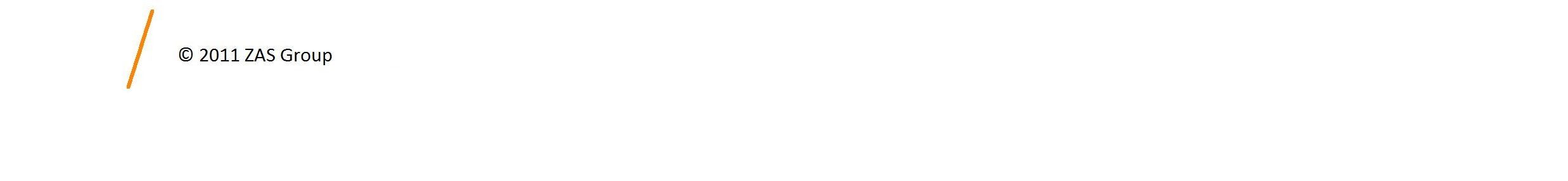 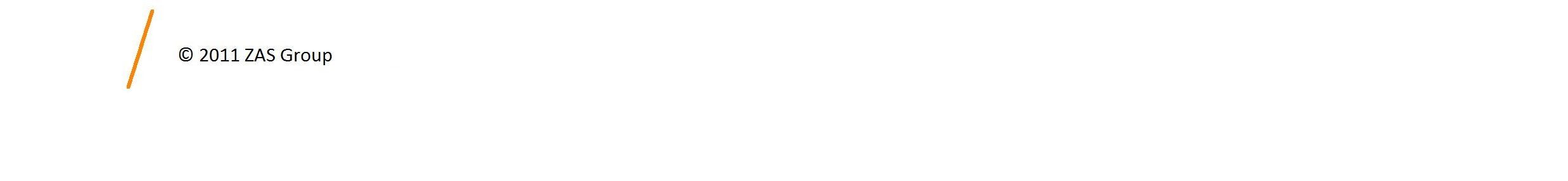 (Zde potvrzenou objednávku zašlete zpět objednateli (faxem, e-mailem) nebo současně s předáním faktury. Dále Vás žádáme o uvádění čísla objednávky na faktuře.)V ........................................ dne .............................Národní divadloOstrovní 1112 30 Praha 1 (Tato adresa je současně adresou fakturační)ENETIQA a.s.Kačírkova 982/4158 00 Praha 5 - JinoniceIČ: 00023337	DIČ: CZ00023337IČ: 49685490	DIČ: CZ49685490Bank.spojení:	xxTel:Vystavil:09.11.2023xPříkazce operace:09.11.2023xSprávce rozpočtu:09.11.2023x